PRESSEMITTEILUNG                                 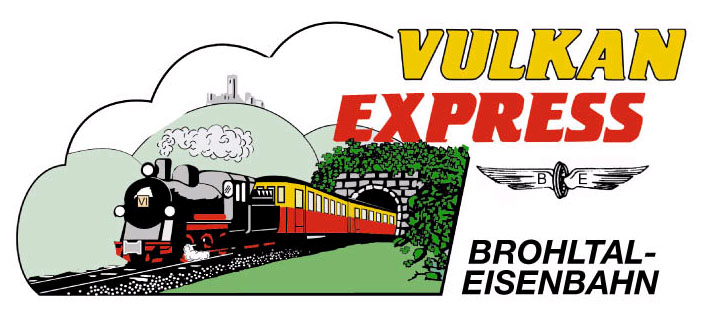 Brohl-Lützing, 17.09.2015Herbst-Dampf in der VulkaneifelMit dem „Vulkan-Expreß“ in die Ferienregion Laacher SeeHerbstzeit ist Wanderzeit – der „Vulkan-Expreß“ der Brohltalbahn ist der optimale Zubringer zu den schönsten Wanderwegen in der Ferienregion Laacher See. Ob zum Traumpfad „Höhlen- und Schluchtensteig“ bei Bad Tönisstein, zur „Eifelleiter“ ab Niederzissen und Engeln oder zu einer Etappe auf dem „Vulkanweg“ von Weiler nach Andernach: die historische Schmalspurbahn bringt jeden zu seinem favorisierten Wandererlebnis. Und das an ausgewählten Terminen sogar mit Dampf!Zusätzlicher Dampflokeinsatz am 11. OktoberAm Sonntag, 11. Oktober, legt die Brohltalbahn einen zusätzlichen Dampfzug mit der Dampflokomotive „11sm“ ein. Die imposante Maschine der Bauart „schwere Mallet“ („sm“) zieht den „Vulkan-Expreß“ um 15:10 Uhr von Brohl-Lützing am Rhein bis nach Oberzissen und zurück. Zusätzliche – besonders für Wanderer interessante – Fahrmöglichkeiten mit dem Dieselzug bestehen um 09:30 Uhr und 14:10 Uhr ab Brohl. Diese Züge befahren zudem auch die 5,5 km lange Steilstrecke bis auf die Eifelhochfläche bei Kempenich-Engeln. Planmäßiger Dieselzug auch dienstags und donnerstagsPlanmäßige Fahrten mit dem historischen Dieselzug finden im Oktober an allen Wochenenden sowie dienstags und donnerstags jeweils um 09:30 Uhr und um 14:10 Uhr ab Brohl-Lützing statt. Zusätzlich wird auch am Freitag, 02. Oktober um 09:30 Uhr eine Fahrt angeboten. Alle Informationen zu Fahrplänen, Preisen sowie zu Wander- und Ausflugsmöglichkeiten gibt es im Internet unter www.vulkan-express.de. Für die Anreise nach Brohl wird die stündlich zwischen Köln und Koblenz verkehrende MittelrheinBahn (RB 26) mit den attraktiven Ticketangeboten des VRS und VRM empfohlen. Das Parkplatzangebot in Brohl ist beschränkt.Weitere Informationen und Buchungen unter www.vulkan-express.de, buero@vulkan-express.de und Tel. 02636-80303. Interessengemeinschaft Brohltal-Schmalspureisenbahn e.V.Kapellenstraße 1256651 NiederzissenTelefon 02636-80303  Telefax 02636-80146E-Mail: buero@vulkan-express.dewww.vulkan-express.deFacebook: “Brohltalbahn / Vulkan-Expreß”